ПРАВИТЕЛЬСТВО РЕСПУБЛИКИ ТЫВА
ПОСТАНОВЛЕНИЕТЫВА РЕСПУБЛИКАНЫӉ ЧАЗАА
ДОКТААЛот 27 декабря 2021 г. № 735г. КызылО внесении изменений в постановленияПравительства Республики Тыва от 15 декабря 2021 г. № 703и от 24 декабря 2021 г. № 729В соответствии с пунктом 8 Правил формирования, предоставления и распределения субсидий из федерального бюджета бюджетам субъектов Российской Федерации, утвержденных постановлением Правительства Российской Федерации от            30 сентября 2014 г. № 999 «О формировании, предоставлении и распределении субсидий из федерального бюджета бюджетам субъектов Российской Федерации»,             и постановлением Правительства Российской Федерации от 18 декабря 2021 г.                № 2352 «О внесении изменений в государственную программу Российской Федерации «Развитие энергетики» Правительство Республики Тыва ПОСТАНОВЛЯЕТ:1. Внести в Порядок предоставления субсидии на возмещение недополученных доходов сетевых организаций, функционирующих в Республике Тыва, образованных вследствие утверждения тарифов на услуги по передаче электрической энергии ниже экономически обоснованного уровня, утвержденный постановлением Правительства Республики Тыва от 15 декабря 2021 г. № 703, следующие изменения:1) пункт 3.1 дополнить подпунктом «в» следующего содержания: «в) открытие и ведение отдельного обособленного банковского счета для целей учета расходования средств, источником финансового обеспечения которых является субсидия, а также ведение раздельного бухгалтерского учета в отношении таких средств»; 2) в пункте 3.9 слова «применение в Республике Тыва льготных тарифов на электрическую энергию для прочих потребителей» заменить словами «предоставление в Республике Тыва услуг по передаче электрической энергии ниже экономически обоснованных тарифов»; 3) пункт 3.11 изложить в следующей редакции:«3.11. Размер субсидии для получателей субсидии определяется в соответствии с нормативным правовым актом Правительства Российской Федерации о предоставлении субсидий из федерального бюджета бюджету Республики Тыва на возмещение недополученных доходов (выпадающих доходов) сетевых организаций, образованных вследствие утверждения тарифов на услуги по передаче электрической энергии ниже экономически обоснованных тарифов.»;4) подпункт «а» пункта 3.13 изложить в следующей редакции: «а) обеспечивает перечисление субсидии на расчетные или корреспондентские счета, открытые получателям субсидий в учреждениях Центрального банка Российской Федерации или кредитных организациях, не позднее 10-го рабочего дня, следующего за днем принятия главным распорядителем как получателем бюджетных средств по результатам рассмотрения им документов, предусмотренных в пункте 2.5 настоящего Порядка, решения о предоставлении субсидии;»;5) пункт 3.15 изложить в следующей редакции:«3.15. Значение результата использования субсидий за отчетный год определяется с учетом нормативно-правовых актов Правительства Российской Федерации о предоставлении субсидий из федерального бюджета бюджету Республики Тыва на возмещение недополученных доходов (выпадающих доходов) сетевых организаций, образованных вследствие утверждения тарифов на услуги по передаче электрической энергии ниже экономически обоснованных тарифов.». 2. Перечень мероприятий, при реализации которых возникает расходное обязательство Республики Тыва на возмещение недополученных доходов сетевых организаций, образованных вследствие утверждения тарифов на услуги по передаче электрической энергии ниже экономически обоснованных тарифов, и в целях софинансирования которых предоставляются субсидии из федерального бюджета бюджету Республики Тыва, утвержденный постановлением Правительства Республики Тыва от 24 декабря 2021 г. № 729, изложить в следующей редакции:«ПЕРЕЧЕНЬмероприятий, при реализации которых возникает расходное обязательство Республики Тыва на возмещение недополученных доходов сетевых организаций, образованных вследствие утверждения тарифов на услуги по передаче электрической энергии ниже экономически обоснованных тарифов, и в целях софинансирования которых предоставляются субсидии из федерального бюджета бюджету Республики Тыва3. Разместить настоящее постановление на «Официальном интернет-портале правовой информации» (www.pravo.gov.ru) и официальном сайте Республики Тыва в информационно-телекоммуникационной сети «Интернет».Глава Республики Тыва                                                                                                                                                           В. Ховалыг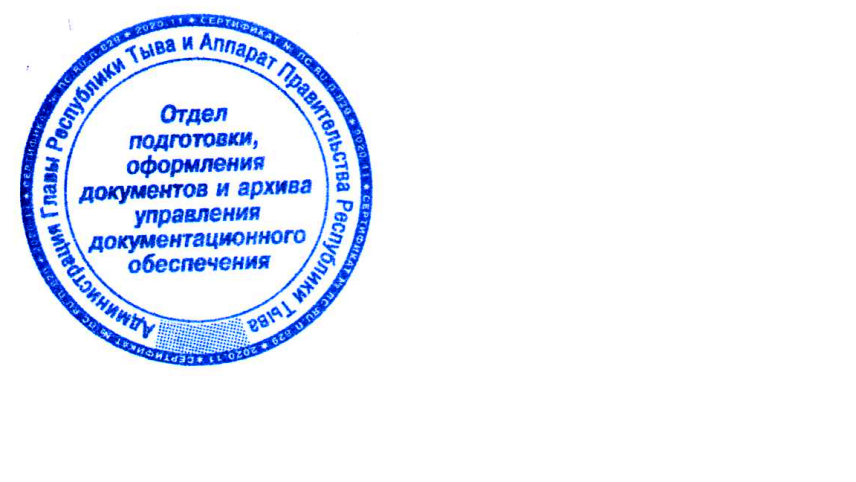 Наименование мероприятияНаименование мероприятияНаименование органа власти субъекта Российской Федерации - главного распорядителя средств бюджета субъекта Российской ФедерацииПланируемая дата проведения мероприятияПланируемое место проведения мероприятияЗначение результатов использования субсидии при реализации мероприятийПланируемый объем финансового обеспечения на реализацию мероприятий, рублейПланируемый объем финансового обеспечения на реализацию мероприятий, рублейПланируемый объем финансового обеспечения на реализацию мероприятий, рублейПланируемый объем финансового обеспечения на реализацию мероприятий, рублейПланируемый объем финансового обеспечения на реализацию мероприятий, рублейНаименование мероприятияНаименование мероприятияНаименование органа власти субъекта Российской Федерации - главного распорядителя средств бюджета субъекта Российской ФедерацииПланируемая дата проведения мероприятияПланируемое место проведения мероприятияЗначение результатов использования субсидии при реализации мероприятийвсегов том числе:в том числе:в том числе:Наименование мероприятияНаименование мероприятияНаименование органа власти субъекта Российской Федерации - главного распорядителя средств бюджета субъекта Российской ФедерацииПланируемая дата проведения мероприятияПланируемое место проведения мероприятияЗначение результатов использования субсидии при реализации мероприятийвсегозапрашиваемый объем средств субсидии из федерального бюджетасредства субсидии из бюджета субъекта Российской Федерации1223456781. Возмещение недополученных доходов сетевых организаций, функционирующих в Республике Тыва, образованных вследствие утверждения тарифов на услуги по передаче электрической энергии ниже экономически обоснованных тарифовМинистерство топлива и энергетики Республики ТываМинистерство топлива и энергетики Республики Тыва2021Республика Тыва1248 309 899,00245 826 800 ,002 483 099,00123456782. Компенсация сетевым организациям, выпадающих доходов, образованных вследствие установления тарифов на услуги по передаче электрической энергии ниже экономически обоснованного уровняМинистерство топлива и энергетики Республики Тыва2022Республика Тыва1494 157 200489 215 7004 941 5733. Компенсация сетевым организациям, выпадающих доходов, образованных вследствие установления тарифов на услуги по передаче электрической энергии ниже экономически обоснованного уровняМинистерство топлива и энергетики Республики Тыва2023Республика Тыва1522 391 900517 168 0005 223 919».